Ålands lagtings beslut om antagande avLandskapslag om ändring av landskapslagen om miljöskydd	I enlighet med lagtingets beslut fogas till landskapslagen (2008:124) om miljöskydd en ny 53f §, istället för den 53f § som upphävts genom landskapslagen 2017/72, som följer:53f §Bestämmelser om utsläppsminskning	För Finland bindande åtaganden gällande minskning av antropogena utsläpp av svaveldioxid, kväveoxider, flyktiga organiska föreningar utom metan, ammoniak och fina partiklar för åren 2020–2029 och från år 2030 fastställs i Europaparlamentets och rådets direktiv (EU) 2016/2284 av den 14 december 2016 om minskning av nationella utsläpp av vissa luftföroreningar, om ändring av direktiv 2003/35/EG och om upphävande av direktiv 2001/81/EG, nedan direktivet om utsläppstak.	Bestämmelser om sådana nationella åtaganden om utsläppsminskning, sådant flexibelt genomförande av dessa åtaganden, sådana nationella utsläppsinventeringar samt sådant nationellt luftvårdsprogram som det föreskrivs om i direktivet om utsläppstak finns i rikslagstiftningen. Landskapsregeringen ska samråda med riksmyndigheterna enligt 59 b § 2 mom. i självstyrelselagen för Åland om hur landskapets och rikets åtgärder samordnas då de nationella åtagandena genomförs.	Med beaktande av samrådet enligt 2 mom. ska landskapsregeringen vidta nödvändiga åtgärder för att begränsa sådana utsläpp som avses i 1 mom. i syfte att uppfylla de nationella åtagandena om utsläpp. Landskapsregeringen kan anta ett luftvårdsprogram som innehåller åtgärder för hur denna minskning av utsläpp ska ske på Åland.	Landskapsregeringen ska sköta övervakningen på Åland av sådana skadliga förändringar på ekosystem som avses i artikel 9 i direktivet om utsläppstak. Övervakningen ska ordnas med iakttagande av bestämmelserna i artikel 9.1 och 9.2 i direktivet om utsläppstak.__________________	Denna lag träder i kraft den__________________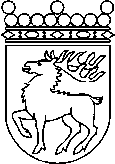 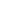 Ålands lagtingBESLUT LTB 69/2018BESLUT LTB 69/2018DatumÄrende2018-12-20LF 7/2018-2019	Mariehamn den 20 december 2018	Mariehamn den 20 december 2018Gun-Mari Lindholm  talmanGun-Mari Lindholm  talmanVeronica Thörnroos  vicetalmanViveka Eriksson  vicetalman